2 – ой этап конкурса по ПДД « Оказание первой медицинской помощи при ДТП».          На сегодняшний день, когда вокруг столько много происходит аварий и несчастных случаев на дорогах, оказание первой медицинской помощи пострадавшим является делом актуальным и очень важным. 9 декабря 2015 года был проведен 2-ой этап городского конкурса по ПДД «Оказание первой медицинской помощи при ДТП». В данном конкурсе приняли участие отряды ЮИД всех школ города.  Команда состояла из 6 человек, по 2 человека на этап. Ребята показали свои знания в разных направления медицины, это решение медицинских тестов, умение наложить правильно повязку, правильно назвать препараты из автомобильной аптечки, решить задачи,связанные с оказанием первой медицинской помощи. Цель конкурса: Закрепление навыков оказания первой медицинской помощи при ДТП.На первом этапе - оказание первой медицинской помощи, наложение повязки. Участники должны были правильно наложить повязку на кисть руки. За правильность выполнения задания  команда получает 5 баллов. Второй этап – автомобильная аптечка. Ребята должны были назвать лекарственные препараты которые находятся в автомобильной аптечке и как правильно их примененить. За правильный ответ команда получает 5 баллов Третий этап – решение ситуационных задач. На карточке задания  связанные с оказанием первой медицинской помощи. Ребята за 5 минут должны в письменном виде дать ответы на 6 заданий.Четвертый этап – решение тестов по оказанию первой медицинской помощи. Тесты размещены на ПК. Каждый участник должен ответить на 20 вопросов. За каждый правильный ответ участник получает 1 балл. Лучшими, на всех этапах были ребята из  отряд ЮИД «Зелёная волна» школы №35Итоги конкурса:Школа № 35-  111 балловЛицей № 36 — 78 балловШкола № 31- 87 балловШкола № 3- 82 баллаШкола № 16 -78 балловШкола №13 -63 балла  Школа № 21- — 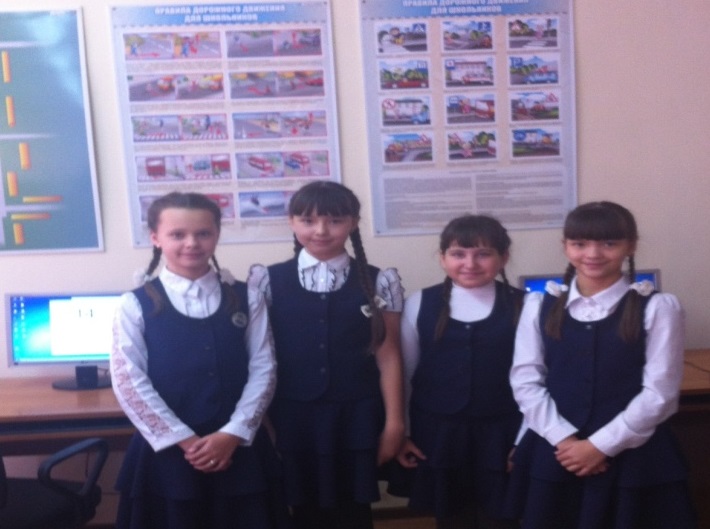 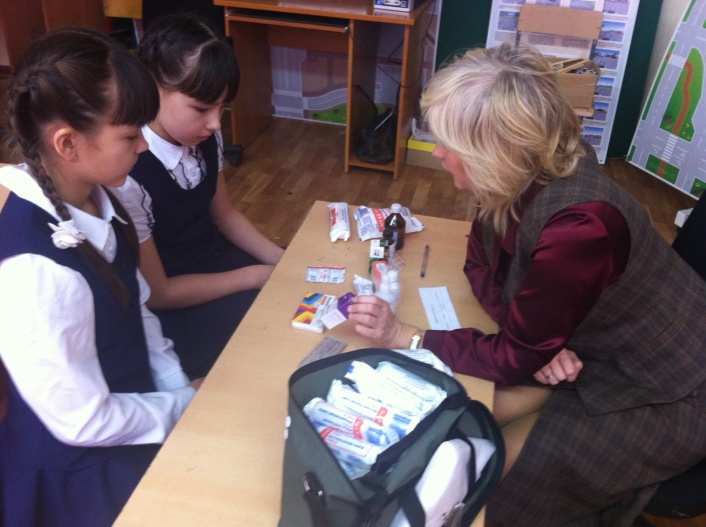 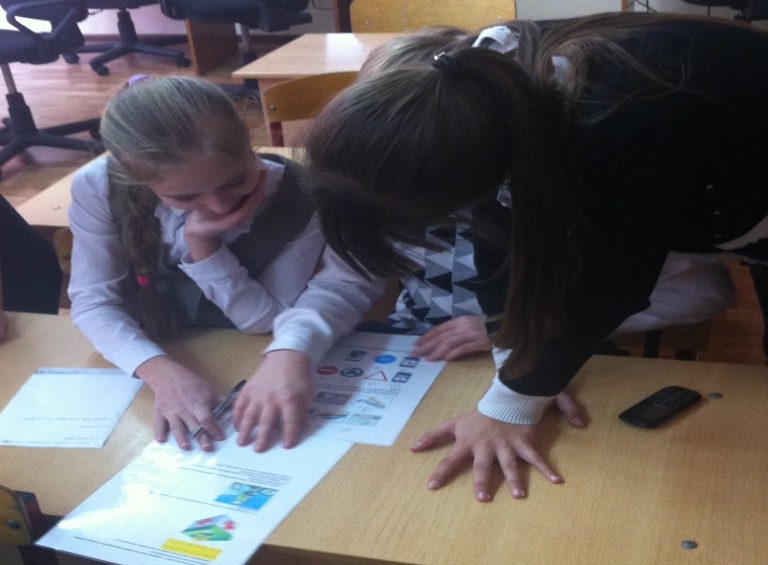 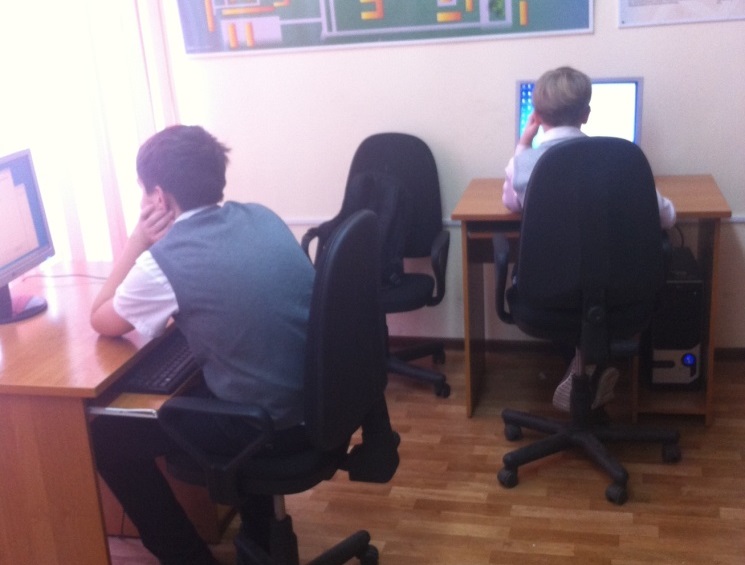 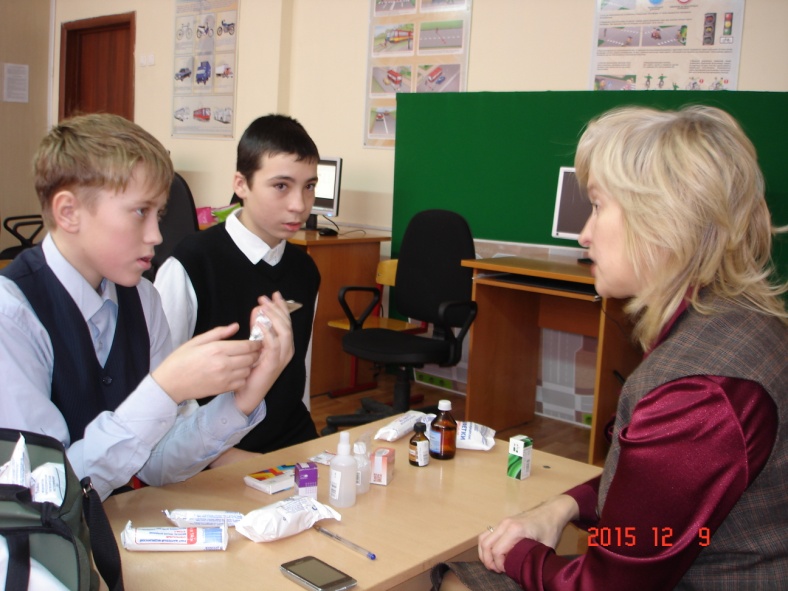 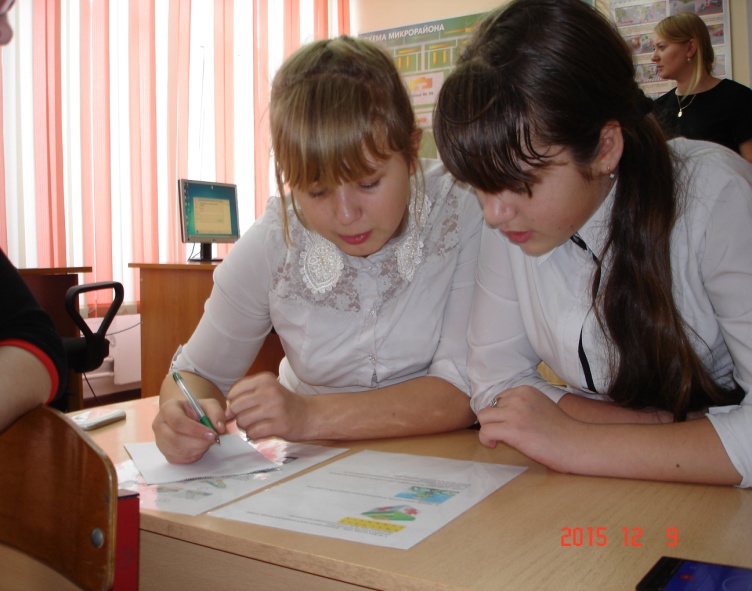 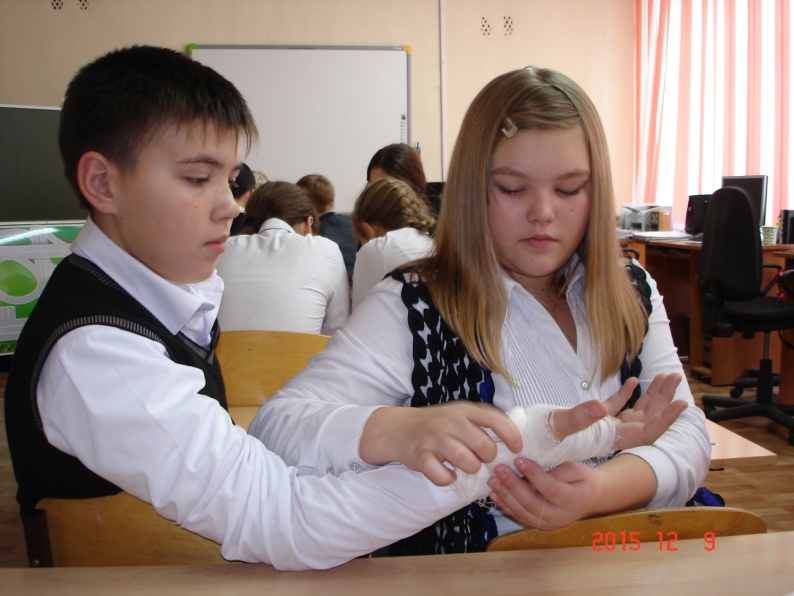 